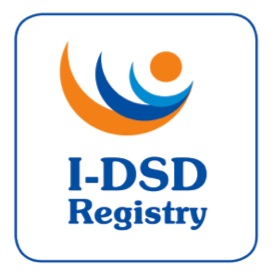 5th International-DSD Registry Steering Committee MeetingThursday 11th June 2015, 6:30-8:00pmZebra Lounge, The New Zebra, GhentAgendaInvited Participants:ItemPapers (to be precirculated)1.WelcomeChair (FA)2.Approval of Minutes of 4th SCChairMinutes3.Action List – updateFAAction List4.Current TasksOngoing revisionsModulesUsersPatient AccessEthics UpdateMetricsResearch ActivitiesTravel AwardsJJJBJBJBJBSOP v4.0 & PISMetrics List of Studies5.DSDnetOH6. I-CAHRR7. I-DSD 2015FAProgramme8.Term of OfficeNew chairNew membersJB9.AOBDate for next meetingNameRoleAffiliationIan FordChairUniversity of GlasgowXS. Faisal AhmedProject LeadUniversity of GlasgowJohn AchermannUKUniversity College LondonOlaf HiortEUUniversity of LübeckBerenice MendoncaSAUniversity of Sao PauloLeendert LooijengaEUErasmusMC, RotterdamAlex SpringerEUUniversity of ViennaClaudia WiesemannEthics AdviserUniversität GöttingenMiriam MuscarellaPatient Support RepresentativeDsdteens.orgCarol ProctorPatient Support RepresentativeUKAmy WisniewskiUSAUniversity of Oklahoma Richard RossUKUniversity of SheffieldJillian BryceProject ManagerUniversity of GlasgowMartina RodieCo-InvestigatorUniversity of GlasgowRichard SinnottCo-InvestigatorUniversity of MelbourneJipu JiangI-DSD developerUniversity of GlasgowJohn WattGRID engineerUniversity of GlasgowX